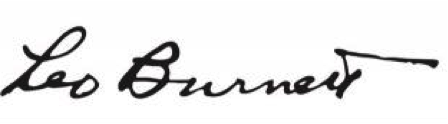 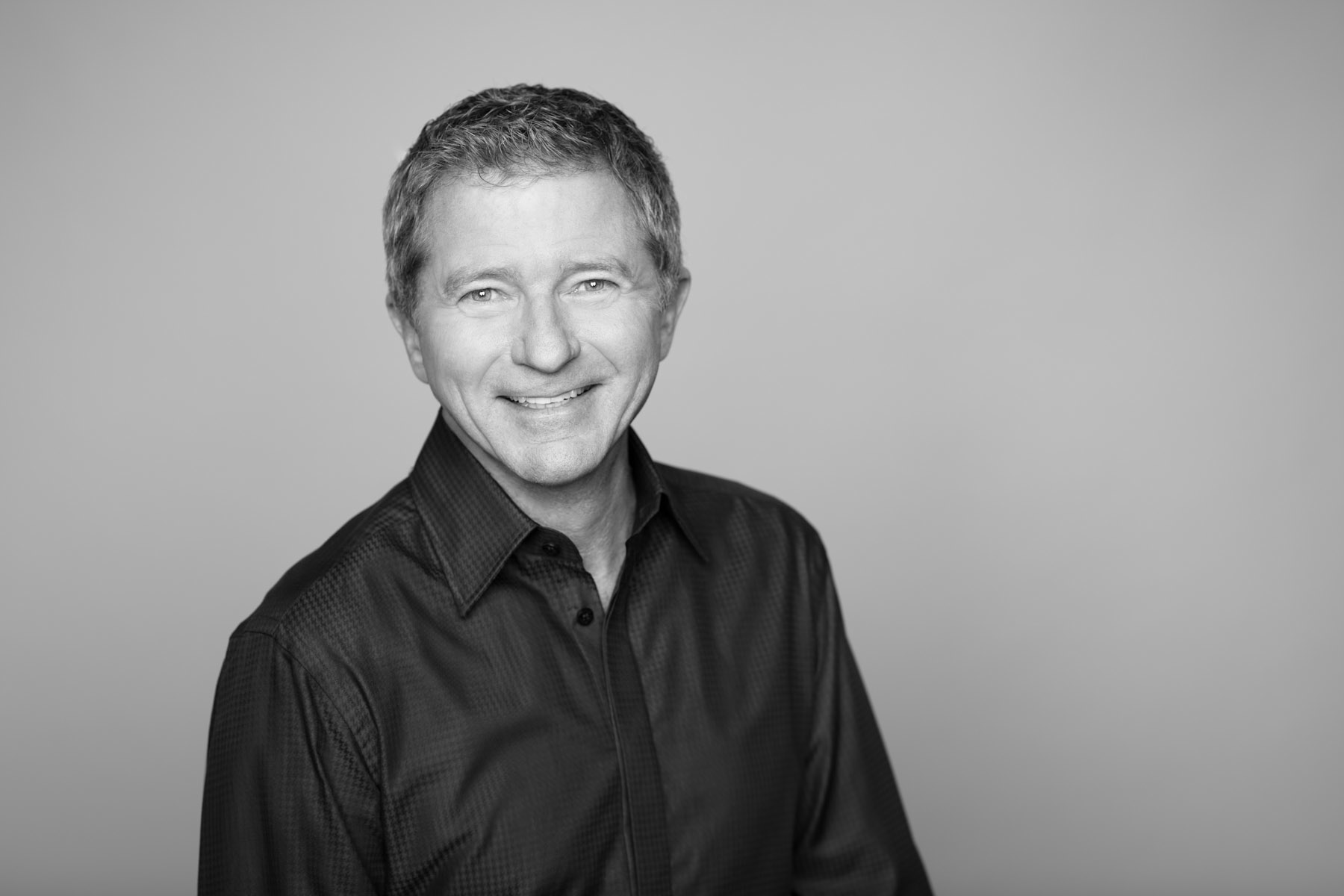 Pablo de Arteaga.Pablo de Arteaga, el nuevo CEO de Leo Burnett México Brasileño y Uruguayo, ha trabajado durante los últimos 4 años como COO (Chief Operating Officer) y Socio de Leo Burnett Tailor Made Brasil, agencia que ocupa el 7º lugar como una de las agencias más creativas a nivel global según AdAge.Pablo está de regreso en México, en donde hace años trabajó en Leo Burnett México manejando la cuenta de Philip Morris.En 1997 comenzó su carrera en publicidad dentro del departamento de planeación en Leo Burnett Sao Paulo, pero rápidamente fue atraído por el “calor” de la cuenta de FIAT.De ahí en adelante, ha formado una prolífica carrera como Hombre de Cuentas, desde el desarrollo masivo para la operación de VIVO (Movistar) en Y&R Brasil, ser el líder global para la cuenta Johnnie Walker en BBH Londres, ganar 2 Leones de Oro con el proyecto “The Man Who Walked Around The World”, hasta manejar en Sao Paulo el banco Itatú de África. Pablo lo ha visto todo como líder de Cuentas.En enero del 2011, se convirtió en socio de Paulo Giovanni para la agencia Tailor Made, y en abril del mismo año, como resultado de la fusión con Leo Burnett, regresó felizmente a sus orígenes.Bajo esta nueva directiva, Leo Burnett Tailor Made ha experimentado una transformación y un crecimiento sin precedentes, con un nuevo acercamiento al negocio y a la creatividad, llegando a ser dentro de la Red, La Agencia del Año 2013.El ambiente y el contexto de transformación, las oportunidades comerciales a través de la creatividad, la construcción del equipo, los cambios en el comportamiento; y recientemente el área digital y la innovación han sido su foco como líder.Pablo está por terminar un MBA en la Berlin School of Creative Leadership e imparte clases en varios MBA’s y universidades de Brasil.Desde trainee, a socio, y después CEO, Pablo de Arteaga ha construido una hermosa sociedad con Leo Burnett y está listo para liderar la transformación de la oficina en México.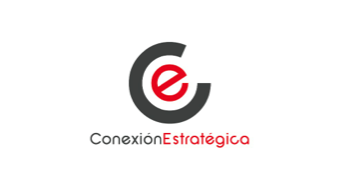 